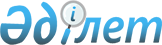 О назначении Национального Координатора Специальной Программы Организации Объединенных Наций для экономик Центральной Азии в Республике Казахстан
					
			Утративший силу
			
			
		
					Постановление Правительства Республики Казахстан от 29 декабря 2003 года N 1340. Утратило силу постановлением Правительства РК от 28 апреля 2006 года N 335

Постановление Правительства Республики Казахстан от 29 декабря 2003 года N 1340 утратило силу постановлением Правительства РК от 28 апреля 2006 года N  335 . 

 

        Правительство Республики Казахстан постановляет: 

      1. Назначить Заместителя Премьер-Министра Республики Казахстан Мынбаева Сауата Мухаметбаевича Национальным Координатором Специальной Программы Организации Объединенных Наций для экономик Центральной Азии в Республике Казахстан. 

      2. Признать утратившим силу  постановление  Правительства Республики Казахстан от 29 декабря 2002 года N 1436 "О назначении Национального Координатора Специальной Программы Организации Объединенных Наций для экономик Центральной Азии в Республике Казахстан". 

      3. Настоящее постановление вступает в силу со дня подписания.        Премьер-Министр 

      Республики Казахстан 
					© 2012. РГП на ПХВ «Институт законодательства и правовой информации Республики Казахстан» Министерства юстиции Республики Казахстан
				